21.041. Stokrotki z rolek papieru toaletowegoPotrzebne materiały:2 rolki po papierze toaletowymzielona farbapędzelżółty filc lub brystol klejnożyczki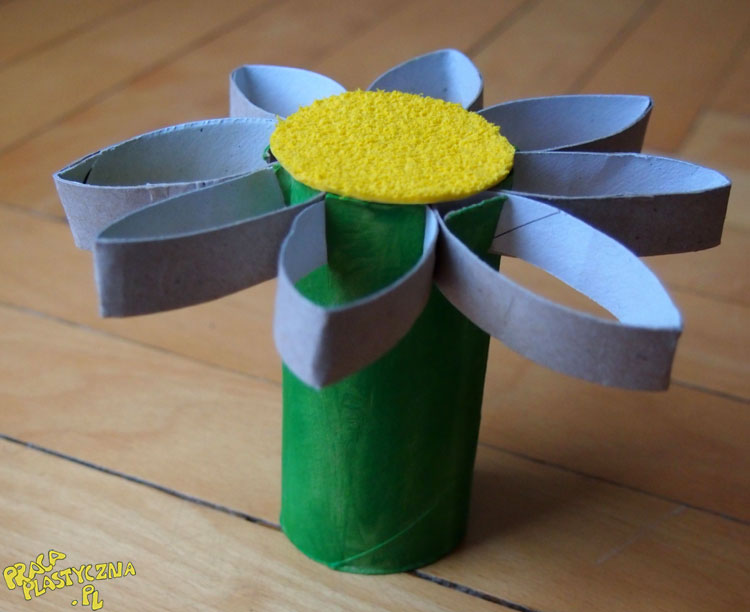 Pierwszą rolkę po papierze toaletowym malujemy na zielono. Na górze rolki robimy 8 nacięć. Drugą rolkę tniemy na 8 pierścieni - będą to płatki. Płatki wciskamy pomiędzy nacięcia w rolce. Z żółtego filca/brystolu wycinamy koło i przyklejamy je na górze rolki.Inna propozycja wykonania stokrotekPotrzebne materiały:wieczko po serkuplastelina: jasna zieleń, ciemna zieleń, niebieskabiałe fasolkiżółte guziki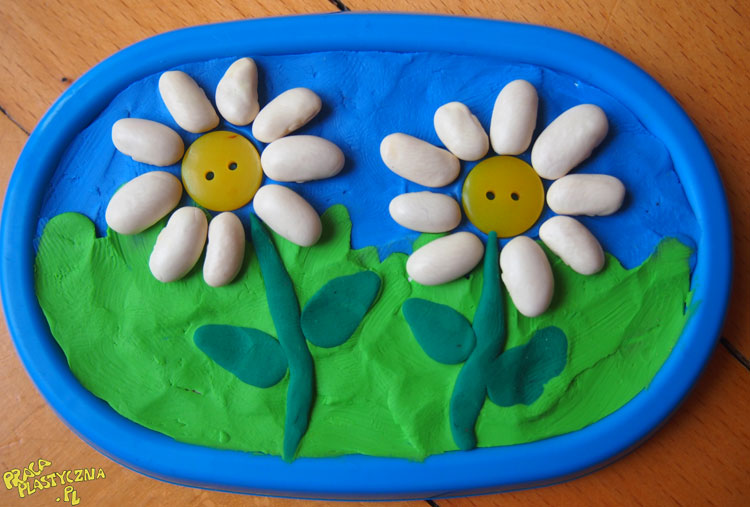 Górną część wieczka wyklejamy niebieską plasteliną, dolną część zieloną, tak by zielona nachodziła na niebieską. Jako środki stokrotek przymocowujemy żółte guziki, wokół których mocujemy fasolki. Łodygi i liście lepimy z ciemnej zielonej plasteliny.